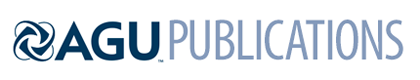 Geophysical Research LettersSupporting Information forStorm impact on sea surface temperature and chlorophyll-a in the northwest Atlantic based on daily cloud-free satellite data reconstructionsTaylor Shropshire1, Yizhen Li2, Ruoying He31Department of Earth, Ocean and Atmospheric Sciences, Center for Ocean-Atmospheric Prediction Studies, Florida State University, Tallahassee, FL.2Department of Applied Ocean Physics and Enginerring, Woods Hole Oceanographic Institution, Woods Hole, MA.3Department of Marine, Earth and Atmospheric Sciences, North Carolina State University, Raleigh, NC.Daily daytime Moderate Resolution Imaging Spectroradiometer (MODIS) SST and chl-a data from January 2003 through December 2012 used in this study were level 3 fields provided by NASA’s Goddard Space Flight Center (http://modis.gsfc.nasa.gov/). Six-hourly storm eye position and intensity data were obtained from the National Hurricane Center (NHC) archive (http://www.nhc.noaa.gov/data/ ). In situ ocean temperature data were taken from the National Data Buoy Center (NDBC) (http://www.ndbc.noaa.gov/ ).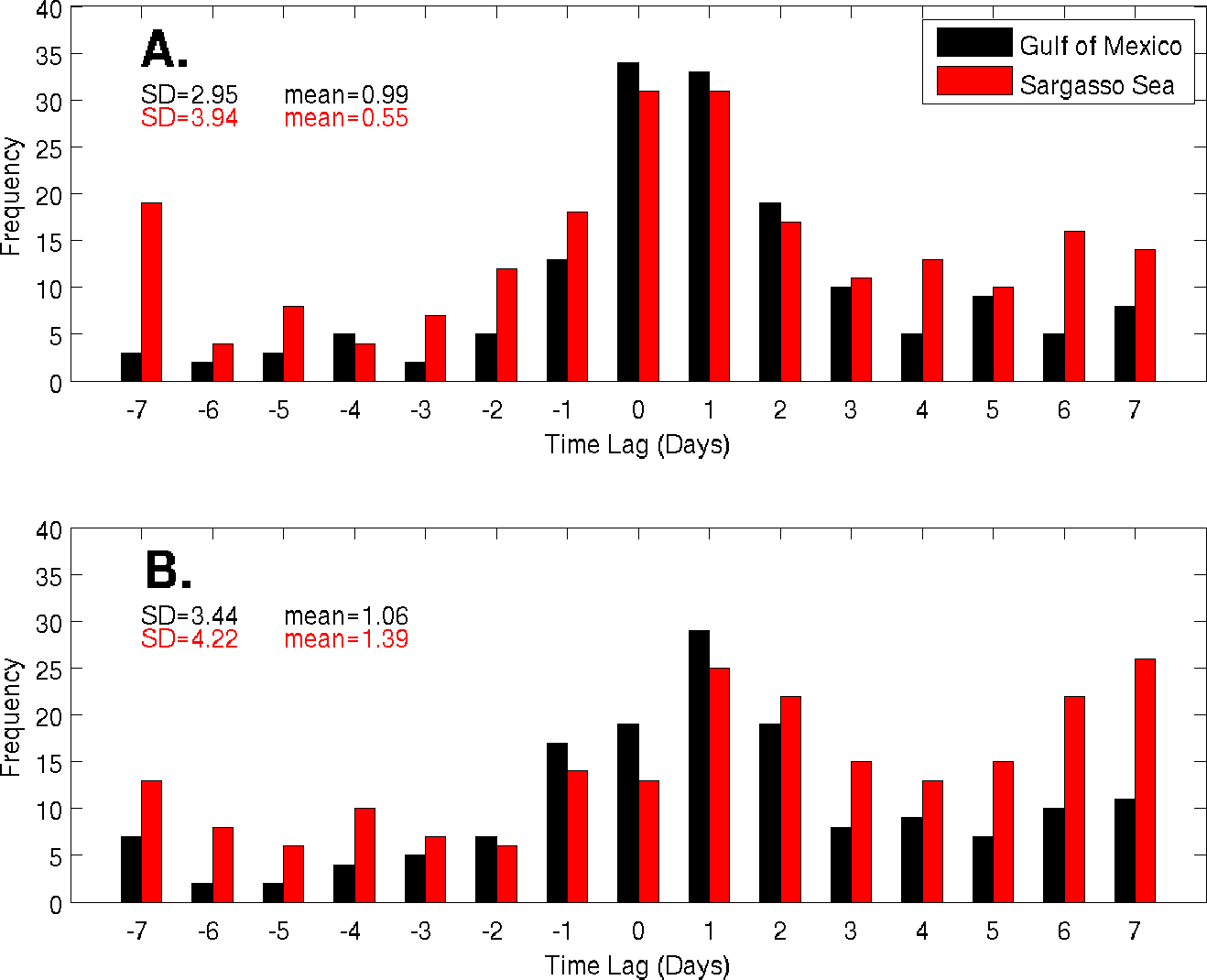 Figure S1.  Histograms of (A) maximum response time of ΔSST and (B) maximum response time of Δchl-a associated with all storm track points as a function of time lag (in days) relative to the time of storm passage (i.e., zero days) in the GoM (black) and SS (red).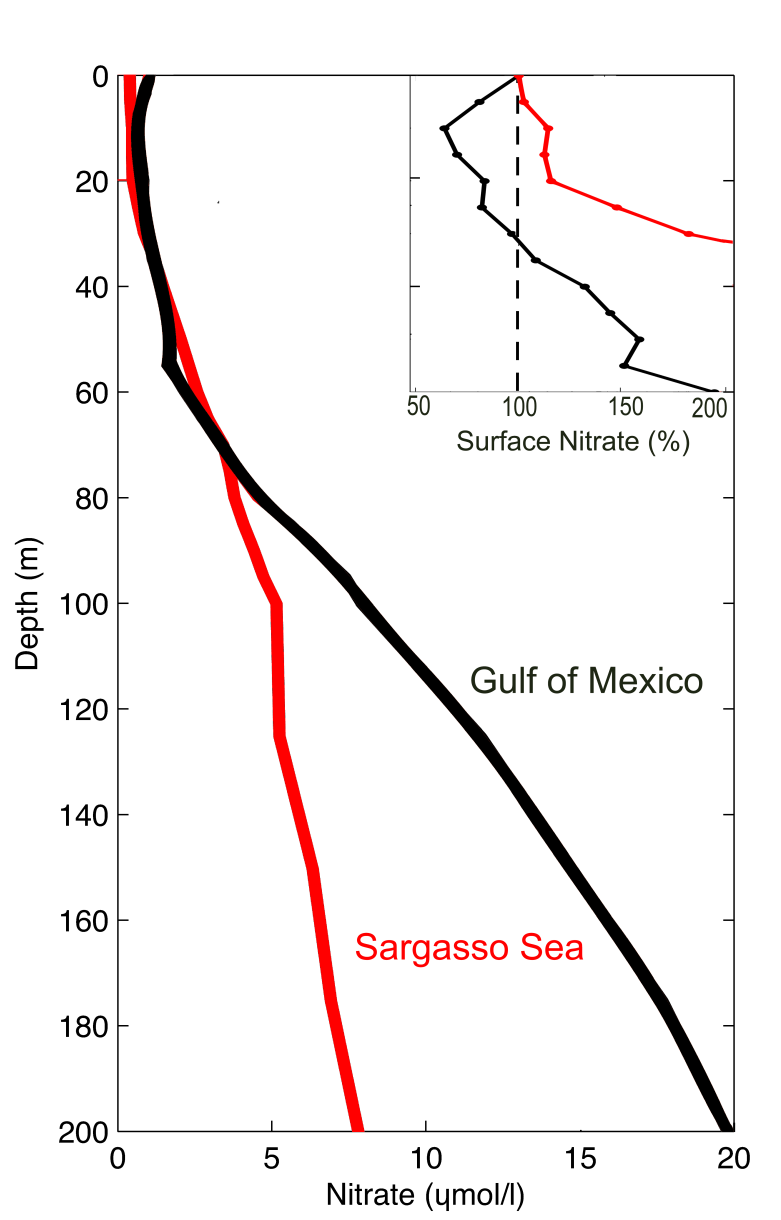 Figure S2. Climatological regional nitrate profiles for the GoM and SS during hurricane season inset with surface relative nitrate.Table S1. Validations of DINEOF SST reconstruction against daily averaged buoy-measured SST during storm days. Correlation is given for all storm dates and the correlation for all non-storm days are given in parenthesis. Units of Bias and Root Mean Square (RMS) are °C.Buoy IDObservationsCorrelationBiasRMSYucatan Channel – Gulf of Mexico420011410.79 (0.95)1.531.80Yucatan Channel – Gulf of Mexico420021480.77 (0.94)1.591.83Yucatan Channel – Gulf of Mexico420031320.75 (0.90)1.912.13Yucatan Channel – Gulf of Mexico420401510.82 (0.95)1.431.74Yucatan Channel – Gulf of Mexico420551380.63 (0.94)1.812.01Mid Atlantic Bight – Sargasso Sea410011760.88 (0.96)1.591.85Mid Atlantic Bight – Sargasso Sea410021760.86 (0.94)0.991.38Mid Atlantic Bight – Sargasso Sea410102340.86 (0.94)1.721.90Mid Atlantic Bight – Sargasso Sea41047950.91 (0.95)1.801.97Mid Atlantic Bight – Sargasso Sea410481270.92 (0.97)1.671.86Mid Atlantic Bight – Sargasso Sea41049890.78 (0.95)1.832.10Mid Atlantic Bight – Sargasso Sea440882340.88 (0.97)0.311.78